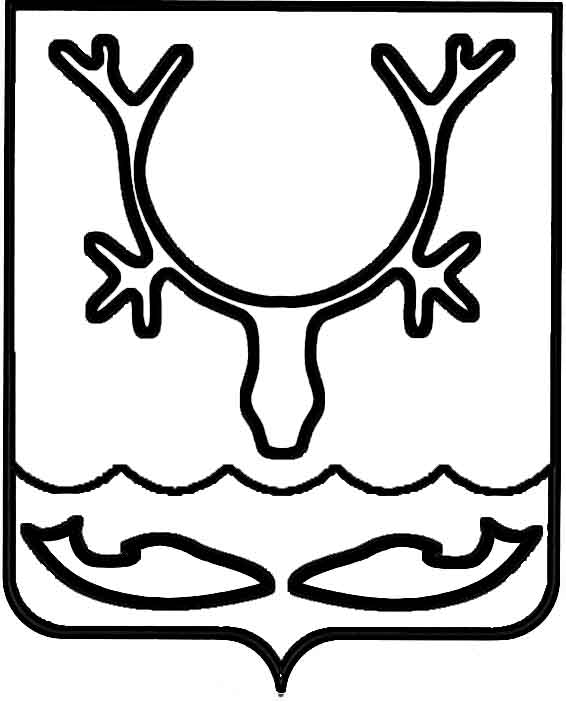 Администрация МО "Городской округ "Город Нарьян-Мар"ПОСТАНОВЛЕНИЕот “____” __________________ № ____________		г. Нарьян-МарВ рамках муниципальной программы муниципального образования "Городской округ "Город Нарьян-Мар" "Поддержка общественных инициатив", утвержденной постановлением Администрации муниципального образования "Городской округ "Город Нарьян-Мар" от 18.11.2015 № 1320, в целях создания праздничного облика города в преддверии новогодних и рождественских праздников, создания праздничной атмосферы для горожан и гостей города, стимулирования общественной активности населения МО "Городской округ "Город Нарьян-Мар" в деле содержания жилищного фонда, развития творческой и общественной активности Администрация МО "Городской округ "Город Нарьян-Мар"П О С Т А Н О В Л Я Е Т:1.	Утвердить Положение об организации и проведении конкурса "Новогодняя сказка" в МО "Городской округ "Город Нарьян-Мар" (Приложение).2.	Настоящее постановление вступает в силу со дня подписания и подлежит официальному опубликованию.ПриложениеУТВЕРЖДЕНОпостановлением Администрации МО"Городской округ "Город Нарьян-Мар"от 23.11.2017 № 1319ПОЛОЖЕНИЕОБ ОРГАНИЗАЦИИ И ПРОВЕДЕНИИ ГОРОДСКОГО КОНКУРСА"НОВОГОДНЯЯ СКАЗКА" В МО "ГОРОДСКОЙ ОКРУГ "ГОРОД НАРЬЯН-МАР"1. Общие положения1.1.	Настоящее положение об организации и проведении городского конкурса на лучшее новогоднее оформление многоквартирных и индивидуальных жилых домов определяет цели, участников, порядок проведения и подведения итогов конкурса (далее – Положение).1.2.	Цель конкурса – создание праздничного облика города в преддверии новогодних и рождественских праздников, создание праздничной атмосферы                     для горожан и гостей города, стимулирование общественной активности населения МО "Городской округ "Город Нарьян-Мар" в деле содержания жилищного фонда, развития творческой и общественной активности населения.1.3.	В конкурсе принимают участие собственники жилья, физические лица.1.4.	Предметом конкурса "Новогодняя сказка" является определение лучшего новогоднего оформления по номинациям: -	"Новый год в нашем дворе" – лучшее новогоднее оформление многоквартирного жилого дома;-	"Новый год у ворот" – лучшее новогоднее оформление индивидуального жилого дома;-	"Новый год в моем окне" – за оригинальное световое оформление окна                          в многоквартирном жилом доме.1.5.	Организатор конкурса – Администрация МО "Городской округ "Город Нарьян-Мар" в лице отдела по работе с некоммерческими организациями управления экономического и инвестиционного развития Администрации МО "Городской округ "Город Нарьян-Мар" – отвечает за организацию и проведение конкурса. 1.6.	Участие в конкурсе является добровольным. Плата за участие в конкурсе не взимается.1.7.	Организатор конкурса не возмещает участникам конкурса расходы, понесенные ими в связи с их участием в конкурсе.1.8.	Каждый участник вправе представить только одну заявку.  2. Порядок проведения конкурса2.1.	Физические лица, изъявившие желание участвовать в конкурсе, представляют письменную заявку (приложение 1) в Администрацию МО "Городской округ "Город Нарьян-Мар" по адресу: 166000, Ненецкий автономный округ, город Нарьян-Мар, ул. Ленина, д. 12, каб. № 5 – в сроки, установленные Администрацией МО "Городской округ "Город Нарьян-Мар". К заявке по возможности прилагаются фотоматериалы.2.2.	Конкурсная комиссия:-	рассматривает представленные заявки на участие в конкурсе;-	осуществляет осмотр и оценку объекта, заявленного на участие в конкурсе, непосредственно по его местонахождению;-	каждый член комиссии заполняет оценочную ведомость по каждой заявке (приложение 2);-	секретарь комиссии заполняет сводную оценочную ведомость и производит итоговый подсчет количества баллов, набранных участниками конкурса.2.3.	Состав комиссии утверждается распоряжением Администрации МО "Городской округ "Город Нарьян-Мар". Решение комиссии считается правомочным, если на заседании комиссии присутствует не менее 1/2 членов комиссии.2.4.	В случае если член конкурсной комиссии лично, прямо или косвенно заинтересован в итогах конкурса или имеются иные обстоятельства, способные повлиять на участие члена конкурсной комиссии в работе конкурсной комиссии, он обязан проинформировать об этом конкурсную комиссию до начала рассмотрения заявок на участие в конкурсе, а также он должен быть отстранен от участия                            в заседании комиссии до официального размещения результатов конкурса на сайте Администрации МО "Городской округ "Город Нарьян-Мар" в сети Интернет.Для целей настоящего Положения под личной заинтересованностью члена конкурсной комиссии понимается возможность получения им доходов (неосновательного обогащения) в денежной либо натуральной форме, доходов в виде материальной выгоды непосредственно для члена конкурсной комиссии, его близких родственников, к которым относятся супруг, родители, дети, родные братья и сестры, дедушка, бабушка, внуки, усыновители и усыновленные (далее – близкие родственники), а также граждан или организаций, с которыми член конкурсной комиссии связан финансовыми или иными обязательствами.2.5.	К обстоятельствам, способным повлиять на участие члена конкурсной комиссии в работе конкурсной комиссии, относятся:участие члена конкурсной комиссии или его близких родственников                             в деятельности организации, являющейся участником конкурса, в качестве учредителя, члена коллегиального органа, единоличного исполнительного органа  или работника;участие члена конкурсной комиссии или его близких родственников                              в деятельности организации, являющейся учредителем, участником, членом организации, являющейся участником конкурса, в качестве учредителя                                   или единоличного исполнительного органа;наличие у члена конкурсной комиссии или его близких родственников договорных отношений с организацией, являющейся участником конкурса;получение членом конкурсной комиссии или его близкими родственниками денежных средств, иного имущества, материальной выгоды (в том числе в виде безвозмездно полученных работ, услуг) от организации, являющейся участником конкурса;наличие у члена конкурсной комиссии или его близких родственников судебных споров с организацией, являющейся участником конкурса, ее учредителем или руководителем;участие члена конкурсной комиссии в работе организации, являющейся участником конкурса, в качестве добровольца;оказание членом конкурсной комиссии содействия организации, являющейся участником конкурса, в подготовке заявки на участие в конкурсе (за исключением случаев консультирования на безвозмездной основе путем ответов на вопросы                       по подготовке заявки).2.6.	Конкурсная комиссия, если ей стало известно о наличии обстоятельств,                в отношении которых имеются личная заинтересованность члена конкурсной комиссии, или иных обстоятельств, способных повлиять на участие члена конкурсной комиссии в работе конкурсной комиссии, обязана рассмотреть их и принять решение о рассмотрении заявки на участие в конкурсе без участия члена конкурсной комиссии в обсуждении соответствующих заявок или в отсутствие члена конкурсной комиссии на заседании конкурсной комиссии.2.7.	Информация о наличии у члена конкурсной комиссии личной заинтересованности в итогах конкурса или иных обстоятельствах, способных повлиять на участие члена конкурсной комиссии в работе конкурсной комиссии,                    а также решения, принятые конкурсной комиссией по результатам рассмотрения такой информации, указываются в протоколе заседания конкурсной комиссии.2.8.	Член комиссии (за исключением секретаря комиссии) не вправе самостоятельно вступать в личные контакты с участниками конкурса.2.9.	Член комиссии в случае несогласия с решением комиссии имеет право письменно выразить особое мнение, которое приобщается к протоколу.2.10.	В случае временного отсутствия секретаря конкурсной комиссии его обязанности по решению комиссии возлагаются  на другого члена комиссии.2.11.	При наличии у секретаря личной заинтересованности в итогах конкурса или иных обстоятельствах, способных повлиять на участие его как члена конкурсной комиссии в работе конкурсной комиссии, секретарь комиссии не участвует                             в рассмотрении заявок и голосовании.3. Порядок подведения итогов конкурса3.1.	При подведении итогов конкурса учитываются показатели оценок членов комиссии, отраженные в оценочной ведомости.3.2.	По результатам конкурса предусмотрено три призовых места                             по номинациям, которые присуждаются в соответствии с набранным количеством балов, начиная с наибольшего.3.3.	В случае, когда два или несколько участников получили одинаковое количество баллов, победитель определяется путем открытого голосования членов комиссии большинством голосов. При равенстве голосов голос председателя комиссии является решающим.3.4.	Решение о подведении итогов городского конкурса и поощрении победителей оформляется протоколом заседания конкурсной комиссии, которое подписывается всеми членами комиссии.3.5.	Подведение итогов конкурса проводится в срок до 22 декабря текущего года.3.6.	Победители конкурса "Новогодняя сказка", занявшие призовые места, награждаются дипломами и денежные премиями:-	в номинациях "Новый год в нашем дворе" и "Новый год у ворот":1 место – 15 000 рублей,место – 10 000 рублей,3 место – 5 000 рублей.-	в номинации "Новый год в моем окне"1 место – 7 000 рублей,2 место – 5 000 рублей,3 место – 3 000 рублей.Премии перечисляются на расчетный счет победителей на основании личного заявления.3.7.	Участникам конкурса, не занявшим призовые места, вручаются благодарственные письма Администрации МО "Городской округ "Город Нарьян-Мар".3.8.	Итоги конкурса публикуются в средствах массовой информации                         и размещаются на официальном сайте Администрации МО "Городской округ "Город Нарьян-Мар".3.9.	Награждение победителей осуществляется в торжественной обстановке.Приложение 1к Положению об организациии проведении городского конкурса"Новогодняя сказка"                                               Главе МО "Городской округ                                                "Город Нарьян-Мар" ––––––––––––––––––––––––––––––                                                  от ______________________ЗАЯВКАна участие в городском конкурсе "Новогодняя сказка"в номинации__________________Название заявки ____________________Заявитель __________________________________________________Почтовый адрес, номер телефона, E mail заявителя ______________________________заявляет об участии в городском конкурсе "Новогодняя сказка" на лучшее новогоднее оформление _________________________________________________________________                                            индивидуального жилого дома, многоквартирного жилого дома, окна________________________________________________________________________                                                     месторасположение объектаОписание объекта________________________________________________________Приложение: Протокол решения Совета многоквартирного дома для  участия в конкурсе                     в номинации "Новый год в нашем дворе".Настоящим подтверждаю достоверность представленной мною информации и даю согласие на обработку персональных данных, и получение на указанный адрес электронной почты  новостей о конкурсе.   ______________                              ____________________ /_____________________/           Дата                                                  Подпись                              Расшифровка подписиПриложение 2к Положению об организациии проведении городского конкурса"Новогодняя сказка"Перечень показателей  конкурса "Новогодняя сказка"Пункты 2, 3 не оцениваются в номинации "Новый год в моем окне".Пункт 4 не оценивается в номинациях "Новый год в нашем дворе" и "Новый год у ворот".Для оценки применяется балльная шкала, где учитываются:0 – заявка не соответствует данному показателю;1 – заявка в незначительной части соответствует данному показателю;2 – заявка в значительной степени соответствует данному показателю;3 – заявка полностью соответствует данному показателю.Член комиссии _________   _____________________                           (подпись)   (расшифровка подписи)2311.20171319Об утверждении Положения об организации и проведении конкурса "Новогодняя сказка"  в МО "Городской округ "Город Нарьян-Мар"И.о. главы МО "Городской округ "Город Нарьян-Мар" Д.В.Анохин№ п/пНаименование показателей оценкиОценка в баллах1Наличие тематического новогоднего оформления 2Красочное оформление новогодней елки3Наличие арт-объектов (снежных и ледяных фигур)4Выразительность, оригинальность оформления окон5Масштаб выполненной работы6Внешний вид оформления в темное и светлое время суток по новогодней тематике7Техническая сложность в исполнении8Общее художественное впечатление от работы9Оригинальное название 